Дата Активность31Поздравляем учащихся и сотрудников школы с наступающими праздниками !И конечно с окончанием учебной четверти. Теперь всех ждут ёлка, мандарины, прогулки и , конечно, другие новогодние развлечения.В МБОУ «Тенистовская СОШ» запускаем акцию «Активные каникулы»Сегодня хотим Вам напомнить о важных правилах, чтоб несчастные случаи не омрачили вашего праздника.Смотрите видео: https://www.youtube.com/watch?v=UPpT1cenEZc1УРА! Всех с наступившим Новым 2021 годом! Надеемся, что Вы не забыли о важных правилах поведения на каникулах. Просмотрите в памятках.Ответьте на вопрос: какое правило Вы считаете самым главным? 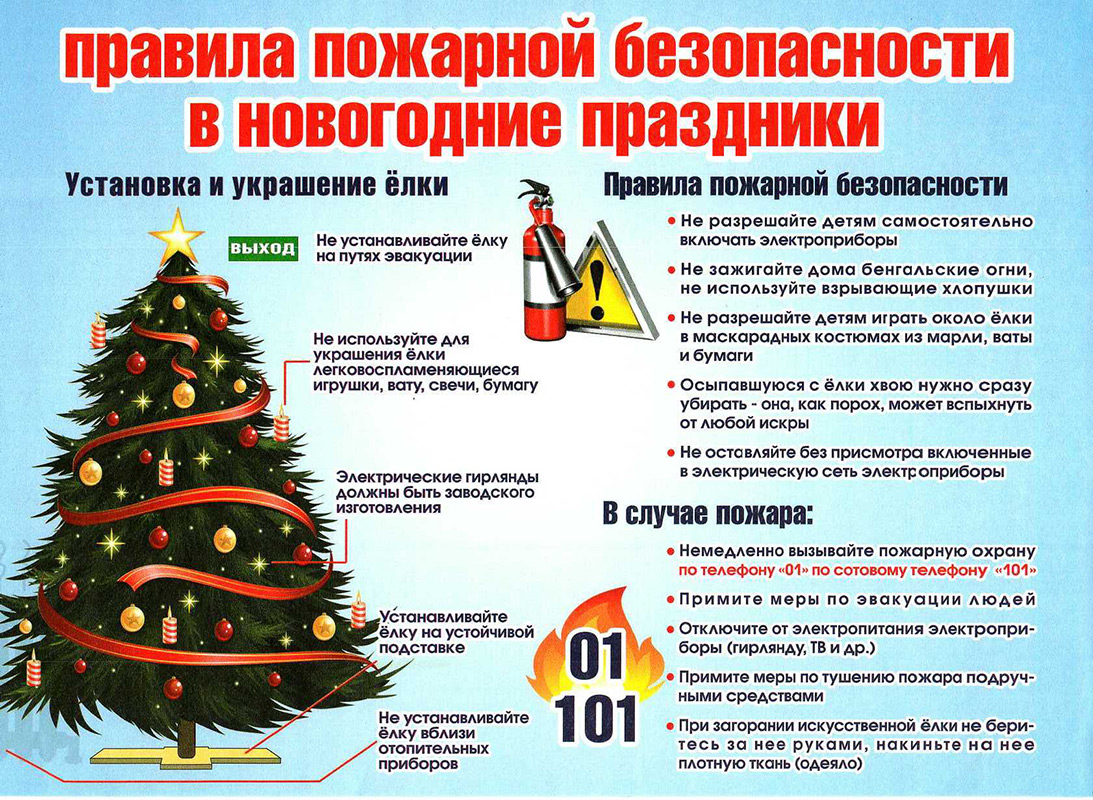 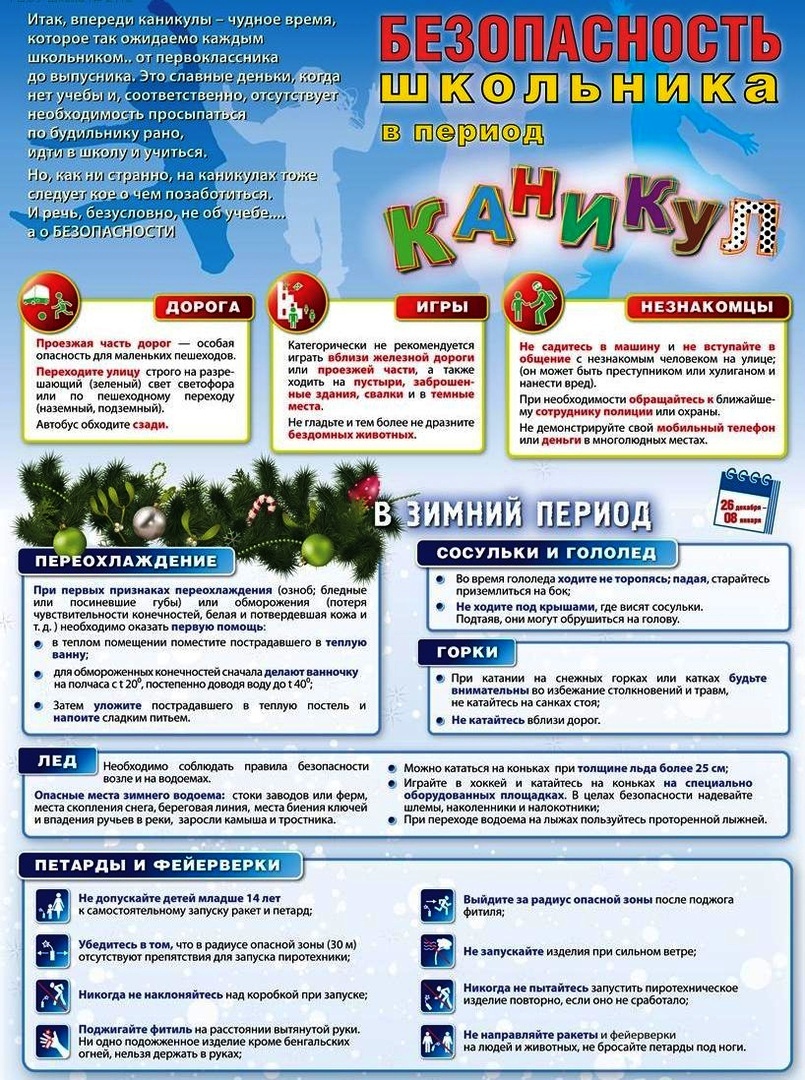 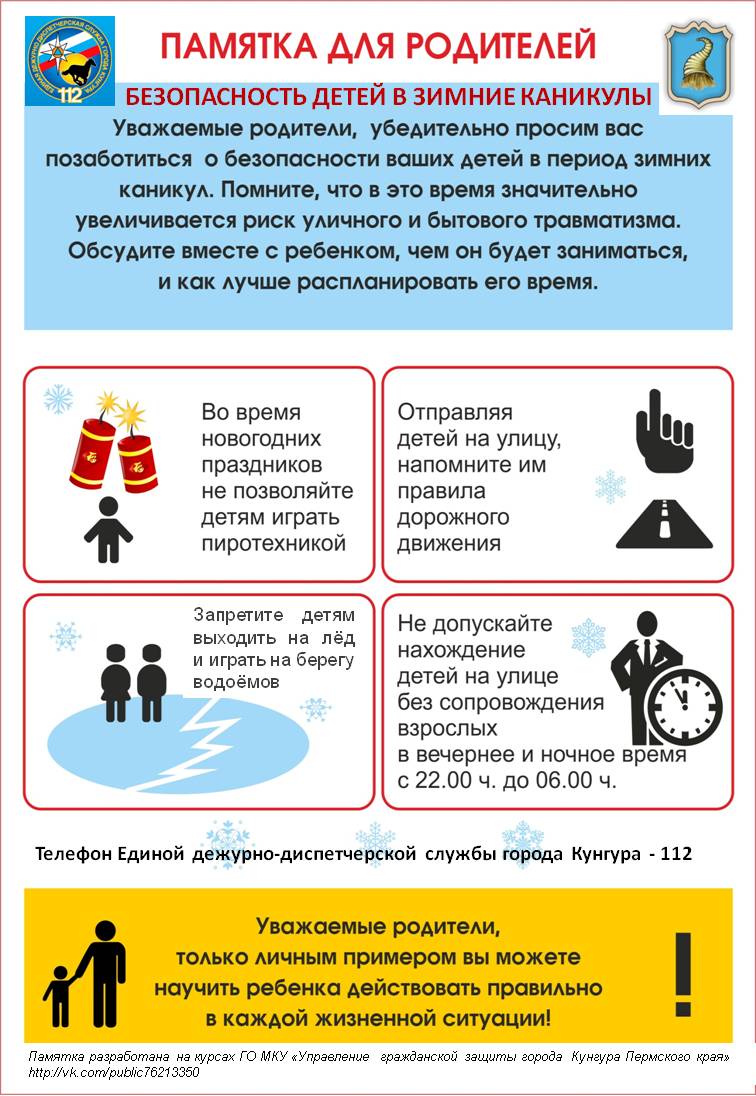 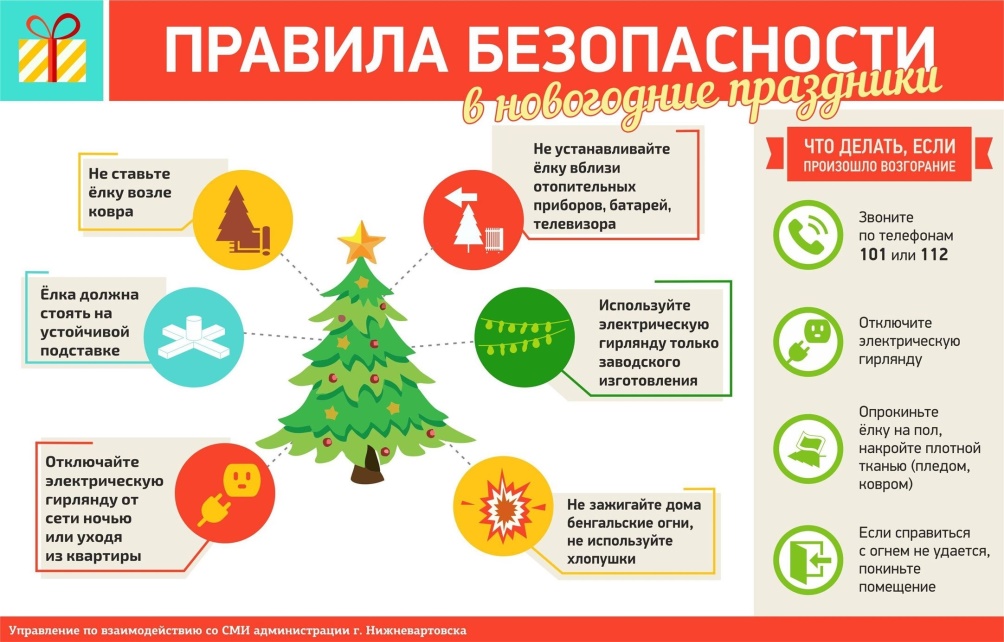 2А сегодня проверим Вашу эрудицию. Отгадайте кроссворд. Два уровня сложности для разных возрастов. 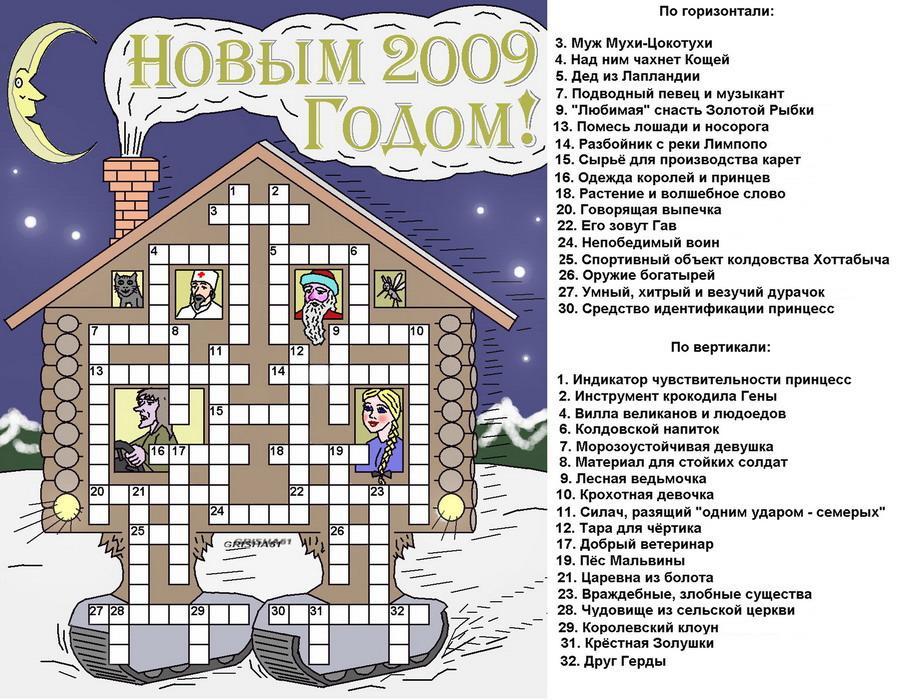 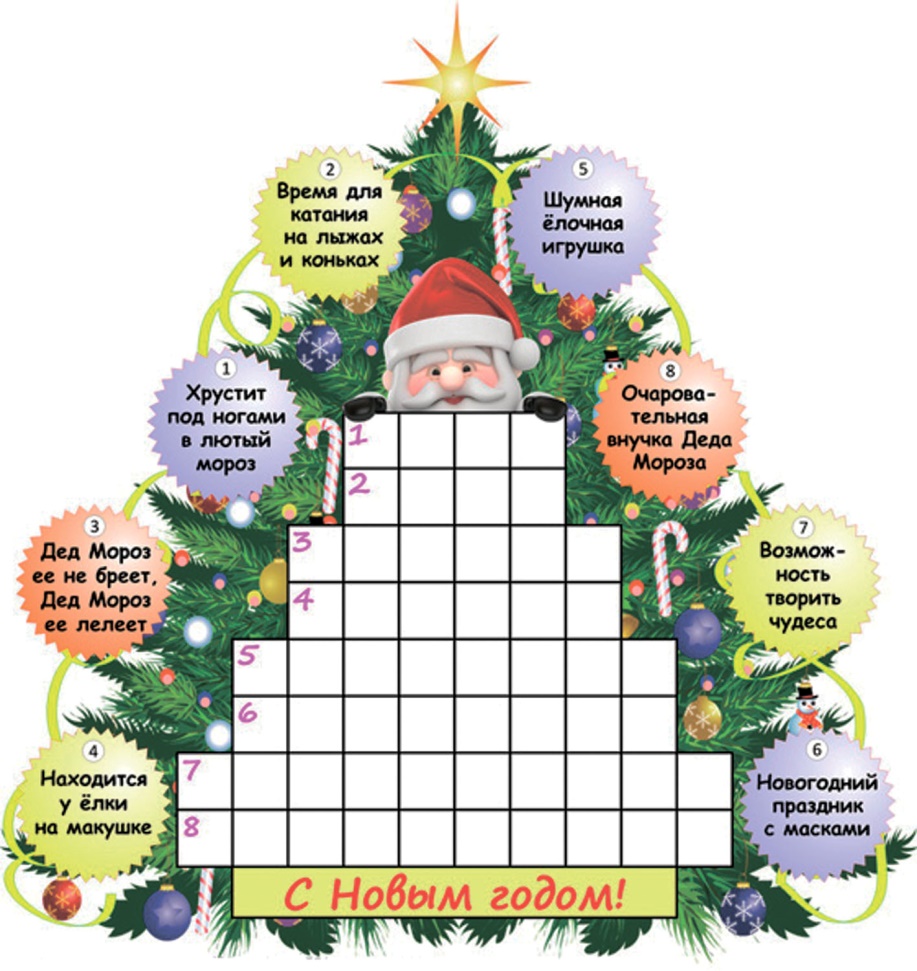 3У каждого из нас есть возможность побывать в кинотеатре: Включаем и смотрим мультфильм «Откуда берутся ёлки»https://www.youtube.com/watch?v=aIVARV_vxi04Вспомним математику!Младшие классы: раскрасьте картинки, посчитав примеры. Старшие классы: определите, какие цифры скрываются за каждой картинкой.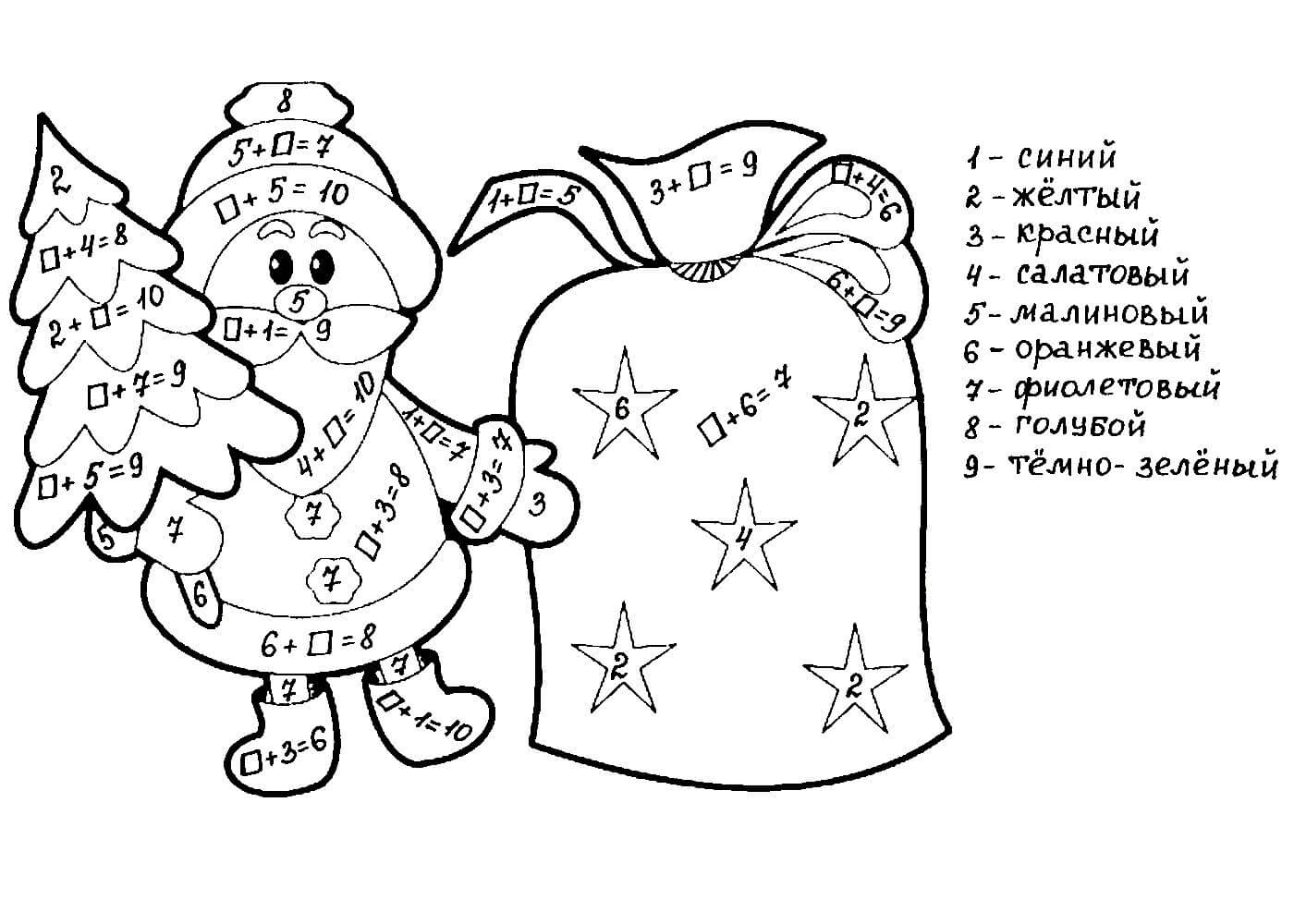 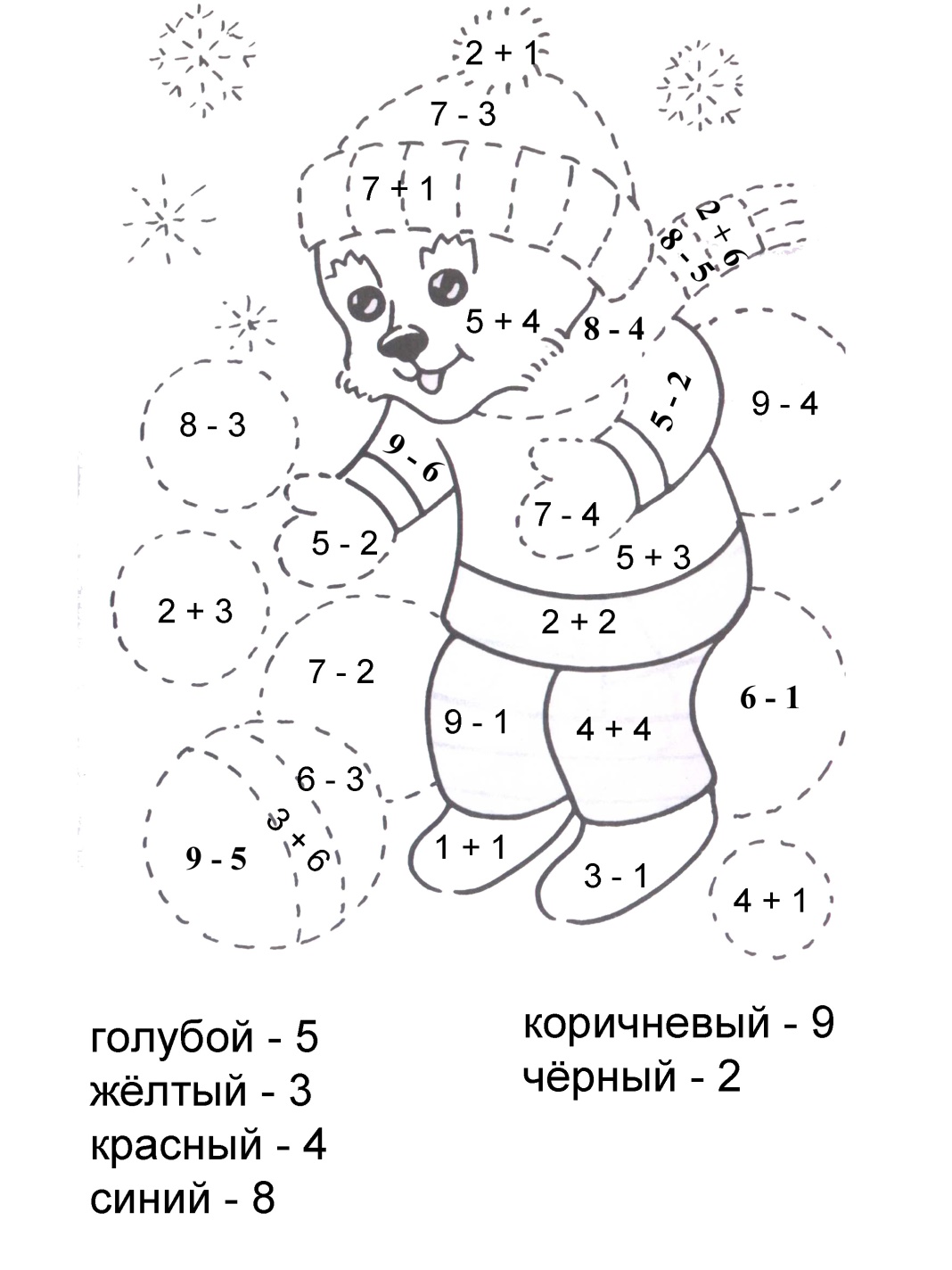 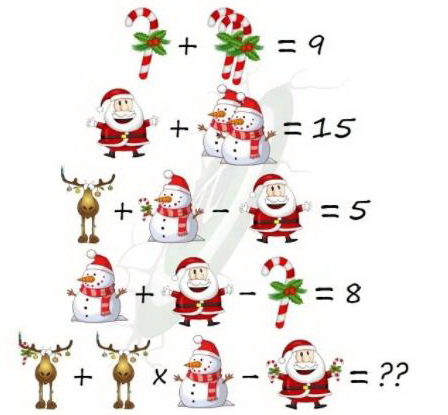 5Сегодня предлагаем окунуться в творчество! Нарисуйте символ этого года.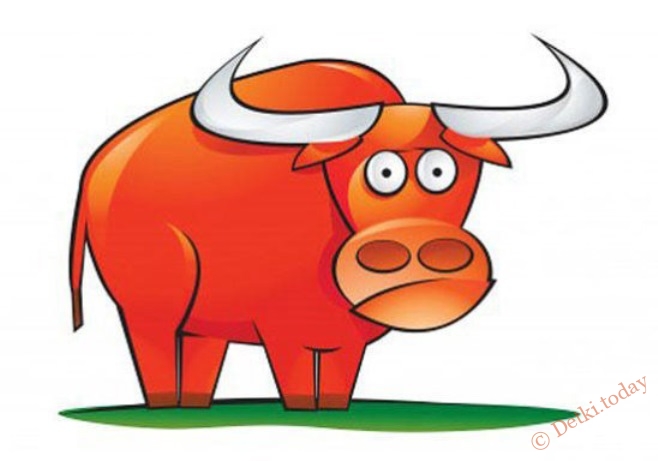 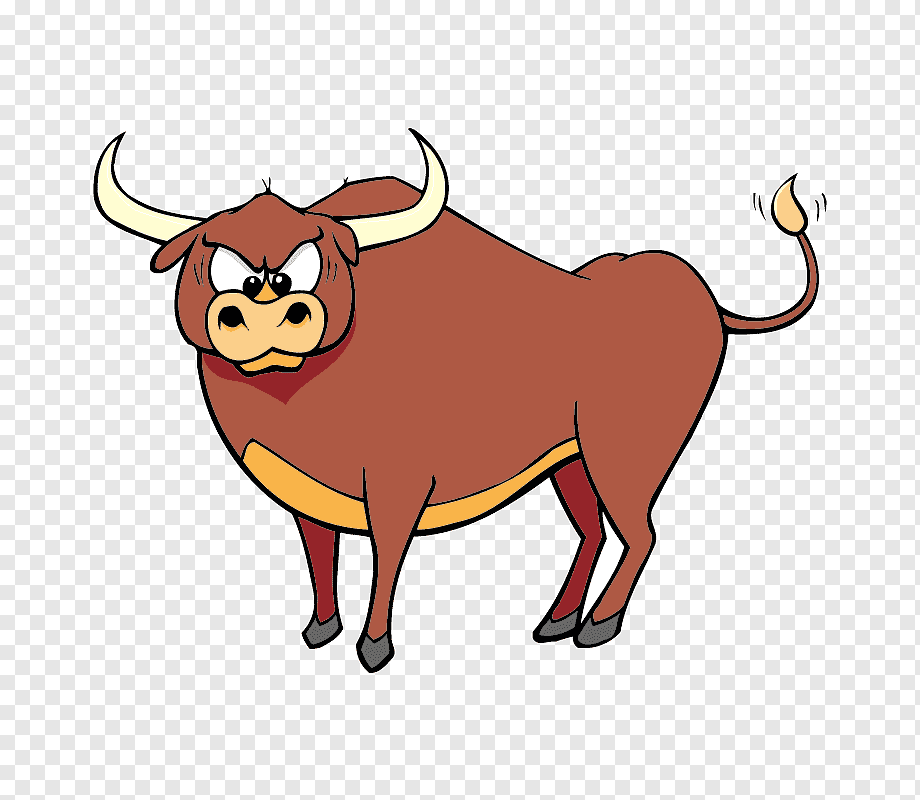 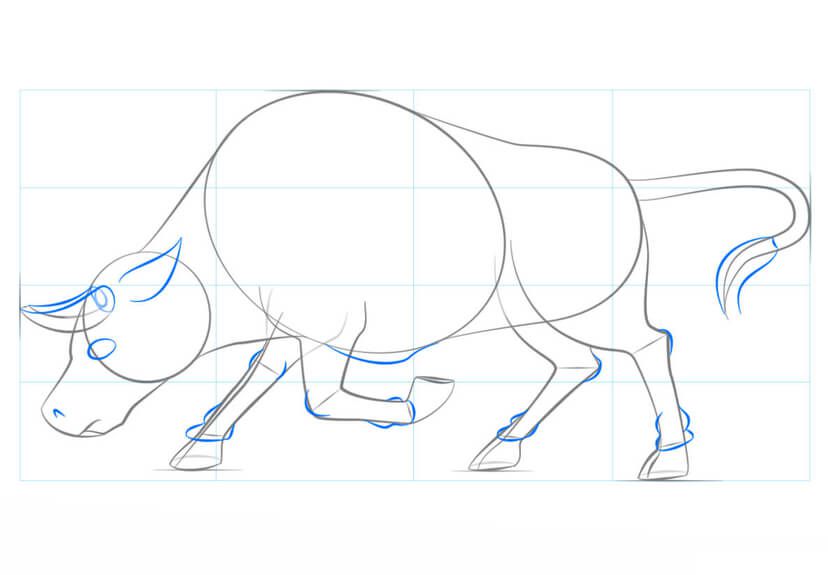 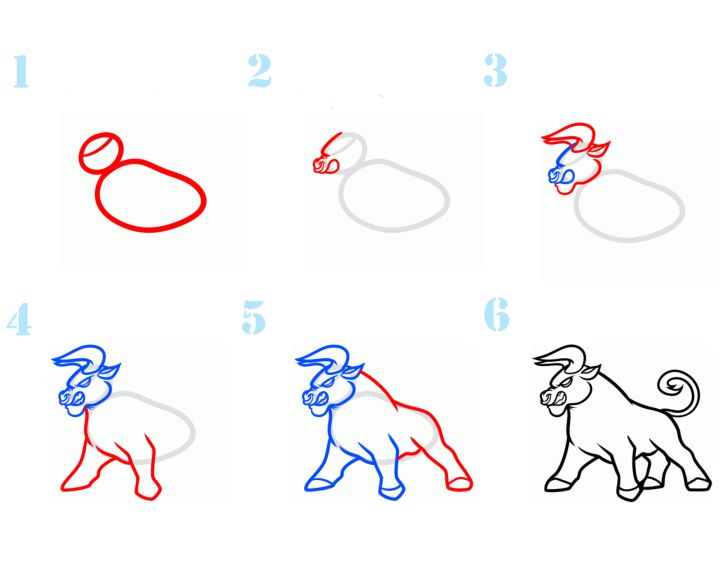 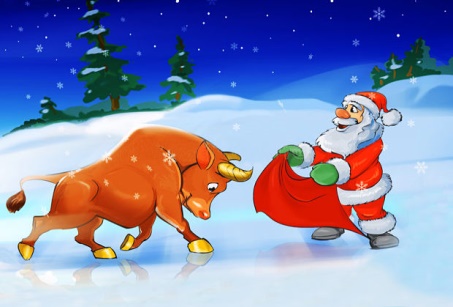 6Вспомним историю. Узнаем, когда и как праздновали святки на Руси https://www.youtube.com/watch?v=WA3EM9O0k107В день Рождества ХристоваПримите поздравления!Желаем вам здоровья,Улыбок и везения.Желаю мира, счастья,Любви, добра, тепла,Чтоб добрых вам сюрпризовСудьба преподнесла!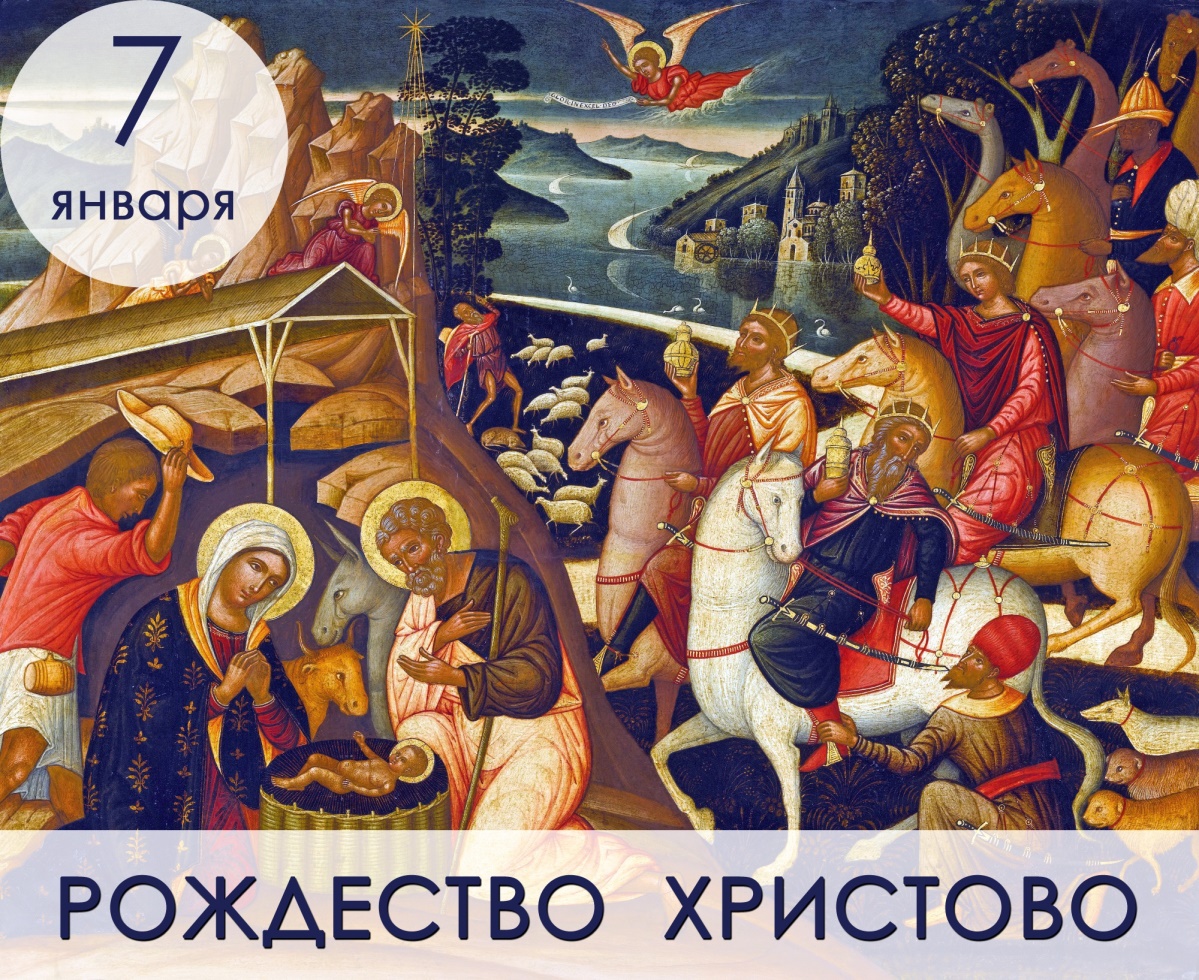 8Вернём праздничное настроение песней.Споём в караоке зимнюю песню «Три белых коня»https://www.youtube.com/watch?v=IrXW2k6Z-9k